ПРИЛОЖЕНИЕ 2УТВЕРЖДЕНОУказом главы Донецкой Народной Республики 
от 12.06  2019 г. № 177ОПИСАНИЕ И РИСУНОКГЕРАЛЬДИЧЕСКОГО ЗНАКА - ЭМБЛЕМЫГОСУДАРСТВЕННОЙ СЛУЖБЫ ИСПОЛНЕНИЯ НАКАЗАНИЙМИНИСТЕРСТВА ЮСТИЦИИ ДОНЕЦКОЙ НАРОДНОЙРЕСПУБЛИКИГеральдический знак - эмблема Государственной службы исполнения наказаний Министерства юстиции Донецкой Народной Республики (далее - эмблема) представляет собой золотого двуглавого орла с поднятыми вверх крыльями. На груди орла - фигурный щит с полем крапового цвета. В поле щита - золотой «столп Закона». В правой лапе орла - серебряный меч, в левой - серебряный ликторский пучок. Меч и ликторский пучок перекрещены под щитом.Эмблема может использоваться в многоцветном и одноцветном изображении.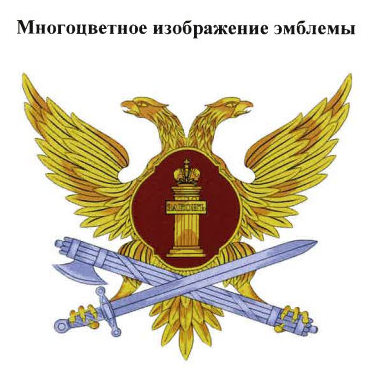 Продолжение приложения 2 Одноцветное изображение эмблемы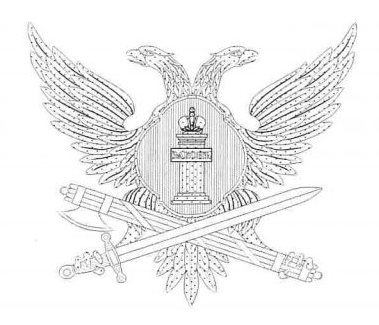 